ҠАРАР                                          РЕШЕНИЕО Правилах землепользования и застройки в  сельском поселении   Шаранский  сельсовет  муниципального района Шаранский районРеспублики Башкортостан      В соответствии с  Градостроительным кодексом Российской Федерации, Земельным кодексом Российской Федерации, Федеральным законом «Об общих принципах организации местного самоуправления в Российской Федерации», иными законами и нормативными правовыми актами Российской Федерации, Республики Башкортостан, Шаранского района Республики Башкортостан, документацией по территориальному планированию, Уставом  сельского поселения Шаранский сельсовет муниципального района Шаранский район Республики Башкортостан, а также с учетом положений нормативных правовых актов и документов, определяющих основные направления социально-экономического и градостроительного развития сельского поселения Шаранского  сельсовета муниципального района Шаранский район Республики Башкортостан, охраны  и сохранения окружающей среды и  рационального использования природных ресурсов, Совет сельского поселения Шаранский  сельсовет муниципального района Шаранский район Республики Башкортостан решил:1. Утвердить Правила землепользования и застройки в сельском поселении Шаранский сельсовет  муниципального района Шаранский район Республики Башкортостан (Приложение №1)2 Контроль над выполнением данного решения возложить на постоянную Комиссию Совета сельского поселения Шаранский  сельсовет муниципального района Шаранский район Республики Башкортостан по развитию предпринимательства, земельным вопросам, благоустройству и экологии. 	3. Настоящее решение обнародовать на информационном стенде Администрации сельского поселения Шаранский сельсовет муниципального района Шаранский район Республики Башкортостан и на сайте сельского поселения Шаранский сельсовет www.sharan.sharan-sovet.ruГлава сельского поселения                                                        Р.Р.Мануровс.Шаран17 декабря 2013 года № 287Башкортостан РеспубликаһыШаран районымуниципаль районыныңШаран ауыл Советыауыл биләмәһе Советы452630 Шаран ауылы, 1-се май урамы 62Тел.(347) 2-22-43,e-mail:sssharanss@yandex.ruШаран  ауылы, тел.(34769) 2-22-43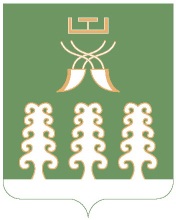 Республика БашкортостанСовет сельского поселенияШаранский сельсоветмуниципального районаШаранский район452630 с. Шаран ул. Первомайская,62Тел.(347) 2-22-43,e-mail:sssharanss@yandex.ruс. Шаран тел.(34769) 2-22-43